A)Fill in the blanks with the Simple Past form of the verbs.(V2) 10x2=20B)Match the jobs with their definitions (10x2=20p)1) ………………………………. can keep and examine financial records of a company 2) They protect  the country from the enemies...............................3) I am a/an ………………. I fight crime and arrest the criminals .4) I am a/an ………………. I can design and draw building plans5) I can cut and sew fabric I’m a/an......................................6)  They put out fires and rescue people. ................................7) I am a/an ………………..... I can cut,dye and design hair.8) He cares for people’s teeth.  ................................ 9) I can write prescriptions I’m a/an......................................10) I can deliver letters.I’m a/an......................................C)Match them . (10x1=10p)	  1. 3.000.000                 ______a. three million 2. 1920                       ______ b. seventeen hundred 3. 5000                      ______ c. two thousand and fifteen 4. 100                       _____ d. eighteen and eighty one5. 1908                        ______ e. nineteen oh eight6. 2015                       ______ f. two thousand7.  1989              ______ g. nineteen and eighty nine8. 1881                      ______ h. a hundred9. 1700                ______i. nineteen and twenty10. 2000              ______j. five thousand D)Match the questions and answers.(Soru ve cevapları eşleştirin)(6x2=12pts)How was your last holiday?		_______a- It was great.	Where were you?			_______b- I was with my friends.Who was with you?			_______c- I was in Antalya How was the weather?		            _______d- I learned swimming and diving.What did you do?			_______e-. Last summer.When did you go there?		_______f- It was warm and sunny.	E)Match the pictures with the given words. 10x2=20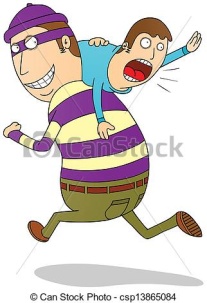 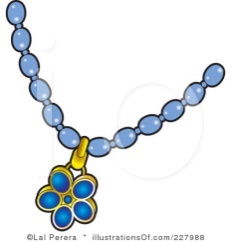 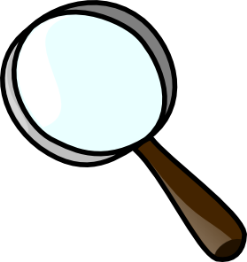 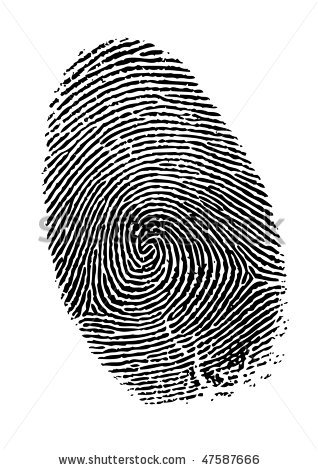 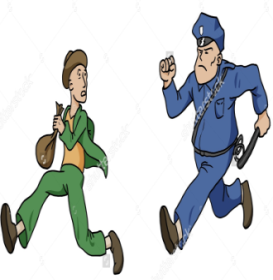  ____________   ______________     _____________    ____________       _____________              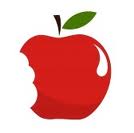 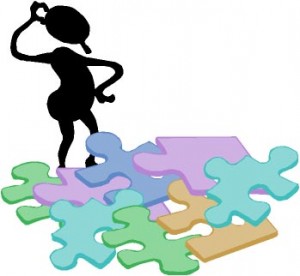 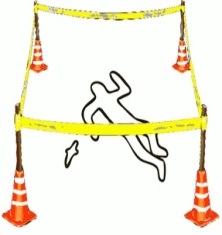 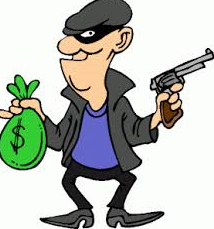 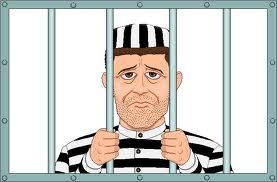 _________      ____________      _______________    ______________    ______________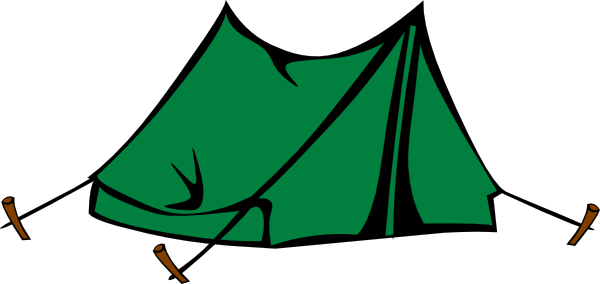 F) Find the (6x2=12pt)1.I stayed in a ______on my vacation .   a) tent      b)house      c) hotel       d)museum 2.A:__________ is the fun fair?   B:It is at 9 o’clock.a)When      b)What      c)What time     d)Where3.She ____________ yesterday.     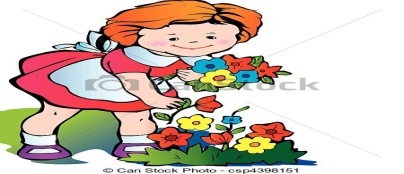 4.Jenny: ______ was your holiday?     Annie: It was fantastic.Why   b- where   c-which	d- how 5.I’m Tom and I’m a student. I go to school on Monday,Tuesday and Wednesday. I’m off at weekend	Verilen bilgilere göre hangisi yanlıştır?He works three days in a week.He doesn’t work at weekends.He learns new things at school.He works on Saturday and Sunday.6.My children played in the garden _________ .a) everyday    b)two days ago    c) today     d) now 7 A:______ you play football yesterday?   B:No,I __________. a)Did / didn’t     b)Do / don’t   c)Did / did       d)Did / was8.I am a pilot. I _____ in London now but I ____ in New York yesterday.am/were 		b) are/wasc)is/was			d) am/was 9. . Michael _____ twenty-seven years old now. He ______ twenty-five two years ago .a) is / was		b) did / wasc) is / is		d) is / did1.		6.2.		7.3.		8.4.		9.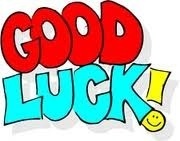 5.ÖZLEM ZORLU